«Қазақ және  ұйғыр тілдері » пән циклдік комиссиясының 2017-2018 оқу  жылының мақсат, міндеттері     Мақсаты: Білім беру үрдісіндегі негізгі мәселелер мазмұны мен әдіс-тәсілдерін жетілдіру, тіл, әдебиет сабақтарына салтынай кешендік технологиясын енгізу, оқудың инновациялық әдістерін тиімді пайдалану.Міндеттері:Заман талабына лайықты білікті маман даярлауда сапалы көрсеткіштерге қол жеткізу.Білім беру үрдісін ақпараттандыру арқылы білім сапасын арттыру.Ұстаздардың кәсіби біліктілігі мен педагогикалық шеберлігін көтеру.Пән  кабинеттерін әдістемелік педагогикалық талапқа сай шабдықтау.Фаультатив сабақтарды үйірме жұмыстарын шығармашылық пен жүргізіп, студенттердің ғылыммен рухани ізденістеріне басшылық жасап, жеке тұлға ретінде қалыптастыруына бағыт беру.  Пән мұғалімдерінің іс-тәжрібесіне әдістемелік, педагогикалық басылымдарларға әзірлеу.«Қазақ және  ұйғыр тілдері» пән циклдік комиссиясы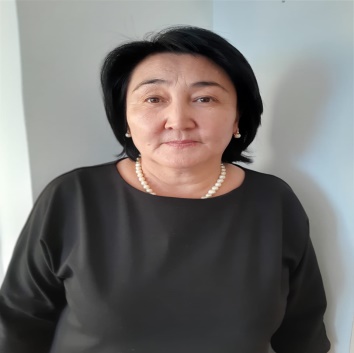 Саурамбаева Эльмира Нүсіпбекқызыжоғары санаттыПЦК жетекшісі, ұлттық топтардағы қазақ тілі мен әдебиеті пәнінің оқытушысы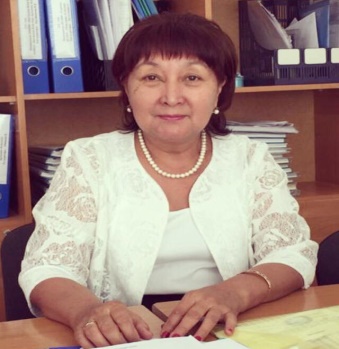 Құсайынова Күләнда Ешетайқызыжоғары санаттыҚазақ тілі мен әдебиеті пәнінің оқытушысы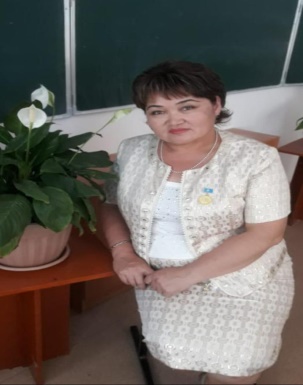 Шарипбаева Асемкул Турдекеқызыжоғары санаттыҚазақ тілі мен әдебиеті пәнінің оқытушысы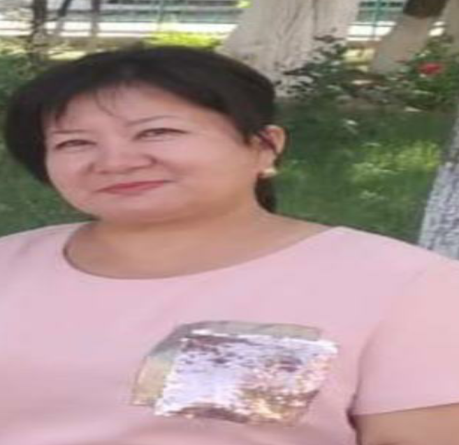 Нурбекова Ақмарал Маметқазықызыжоғары санаттыҚазақ тілі мен әдебиеті пәнінің оқытушысы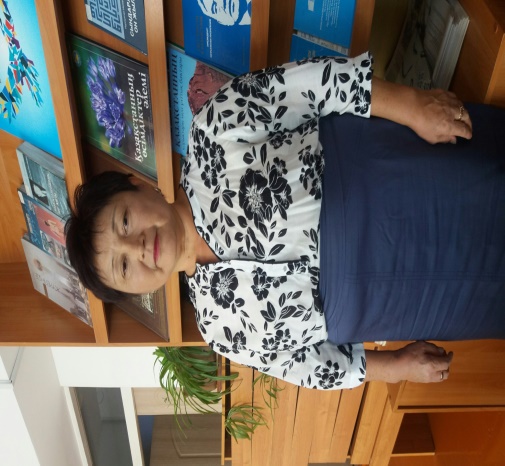 Қожабергенова Рыскул Тұрғанқызыжоғары санаттыҚазақ тілі мен әдебиеті пәнінің оқытушысы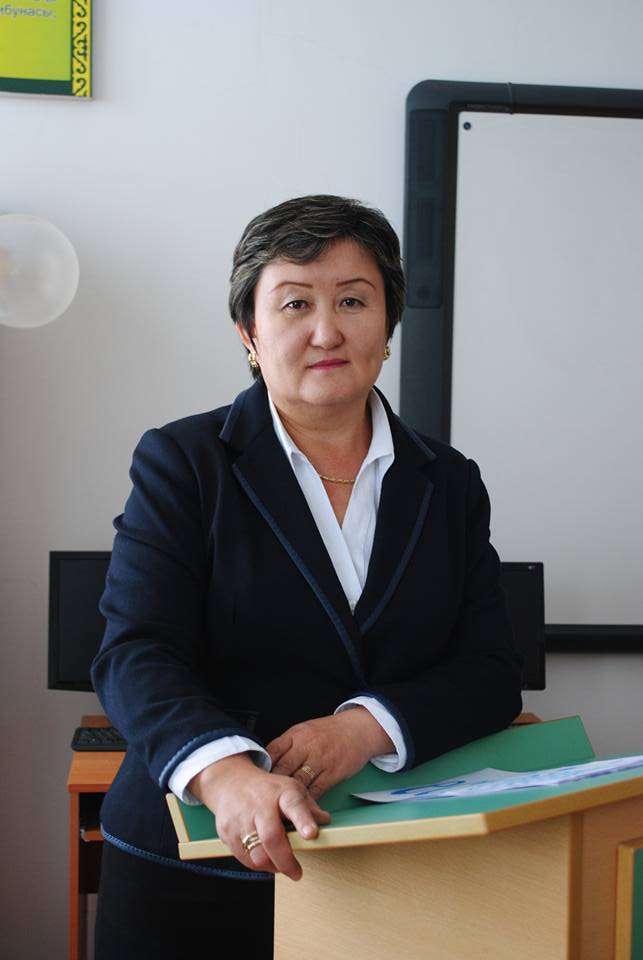 Хахан Айжанжоғары санаттыҚазақ тілі мен әдебиеті пәнінің оқытушысы 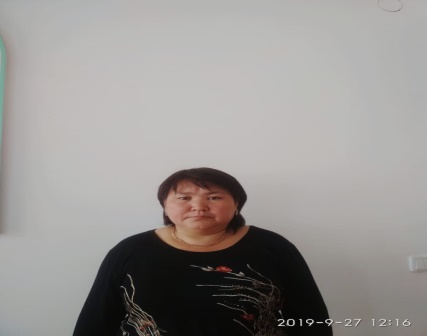 Мұхамеджанова Маржан ДәулетқызыБірінші  санаттыҚазақ тілі мен әдебиеті пәнінің оқытушысыБағдаулет Жазира НұртазақызыЖоғары санаттыҚазақ тілі мен әдебиеті пәнінің оқытушысыҚұрабалдиева Клара БавашқызыЖоғары санаттыҚазақ тілі мен әдебиеті пәнінің оқытушысы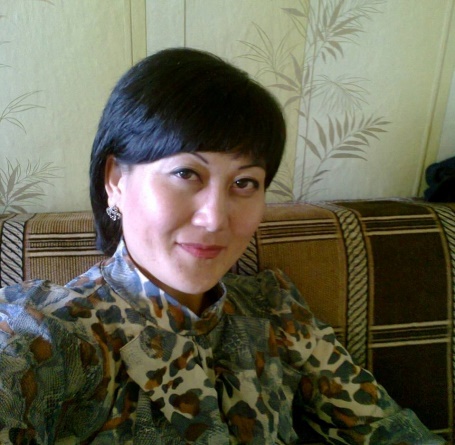 Балғабекова Гүлжанат ТілебалдықызыБірінші санаттыҚазақ тілі мен әдебиеті пәнінің оқытушысыАғымов Самат ҚұрманғалиұлыЖоғары санаттыҚазақ тілі мен әдебиеті пәнінің оқытушысыОразқан Алмагүл СембайқызыЕкінші санаттыҚазақ тілі мен әдебиеті пәнінің оқытушысы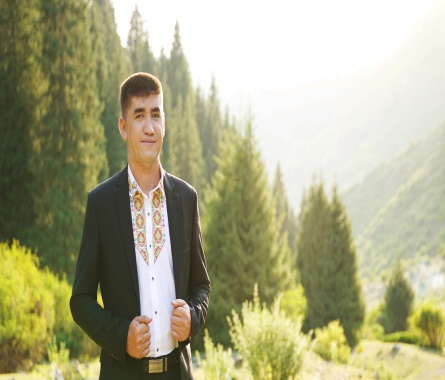 Тохтахунов Молутжан АхметовичЕкінші санаттыҚазақ тілі мен әдебиеті пәнінің оқытушысы